 АДМИНИСТРАЦИЯ 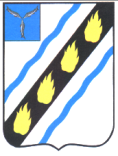 СОВЕТСКОГО МУНИЦИПАЛЬНОГО РАЙОНА  САРАТОВСКОЙ ОБЛАСТИ ПО С Т А Н О В Л Е Н И Е	 от 13.07.2015 № 536 р.п. Степное  внесении изменений в постановление  администрации Советского муниципального района от  24.04.2015 № 333   соответствии с Федеральными законами от 08.06.2015 № 143-ФЗ «О внесении изменений в Кодекс Российской Федерации об административных правонарушениях  и  статью  21  Федерального  Закона  «О  безопасности дорожного  движения»,  от  06.10.2003  №  131-ФЗ  «Об  общих  принципах организации  местного  самоуправления  в  Российской  Федерации»  и	 руководствуясь  Уставом Советского муниципального района, администрация Советского муниципального района ПОСТАНОВЛЯЕТ:  Внести  в  приложение  к  постановлению  администрации  Советского муниципального  района  от  24.04.2015  №  333  «Об  утверждении  порядка содержания и ремонта, автомобильных дорог общего пользования местного значения в границах Степновского муниципального образования Советского муниципального района» следующие изменения: Раздел 7 дополнить пунктом 7.4 следующего содержания:  «7.4. Администрация Советского района не позднее чем за двадцать дней до установки дорожного знака или нанесения разметки, запрещающих въезд всех  транспортных  средств  в  данном  направлении,  остановку  или  стоянку транспортных  средств  либо  обозначающих  дорогу  или  проезжую  часть  с односторонним движением либо выезд на такую дорогу или проезжую часть, граждане  информируются  о  введении  соответствующего  запрета  и  (или) изменении  схемы  организации  дорожного  движения,  а  также  о  причинах принятия  такого  решения.  Информирование  может  осуществляться посредством официального сайта администрации Советского муниципального района,  информационных  табло  (стендов),  размещенных  в  общедоступных местах  вблизи  от  места  установки  соответствующих  дорожных  знаков  или нанесения  разметки,  а  также  иными  способами,  предусмотренными нормативными правовыми актами Российской Федерации, нормативными».  Настоящее постановление вступает в силу со дня его подписания и подлежит официальному опубликованию. Глава администрации Советского муниципального района	                                      С.В. Пименов Игнатова А.Н. 5-00-37 